Конспект урока по физике в 11 классе.Тема: «Связь между массой и энергией»Учитель физики: Гусакова. К.Л. Образовательная цель: Подготовить учащихся, усвоивших следующие физические суждения:Энергия тела или системы тел равна массе, умноженной на квадрат скорости света;Цель по развитию: Подготовить учащихся, овладевших следующими видами деятельности:Создавать понятие энергии тела;Нахождение значения величины энергии тела в КС;Воспроизведение значения энергии тела по массе и скорости света;Воспитательная цель: Подготовить учащихся, убедившихся в том, что:Все явления природы взаимосвязаны и взаимообусловлены;Опыт- источник знаний;Процесс познания есть движение от незнания к знанию;Производство и физика взаимно влияют друг на друга;Возможность применения знаний на практике свидетельствует о материальности мира; ПРИЛОЖЕНИЕ.Кораблики настроения.    В каком кораблике я ?Картинки для деления учащихся на группы.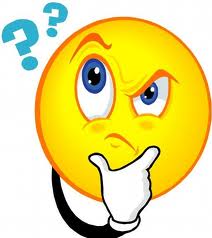 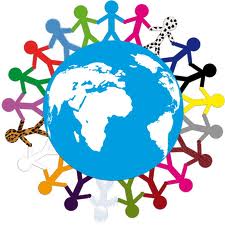 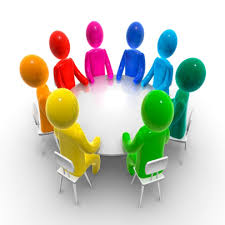 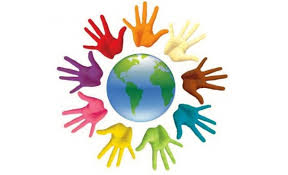 Домашние задачи.Разноуровневые задачи: 1 уровень: Найдите Вашу энергию покоя.2 уровень. Чему равна будет масса космонавта, движущегося в космическом корабле со    скоростью 0,8 с? Масса покоящегося космонавта 90 кг.3 уровень.  Чайник с 2 кг воды нагрели от 10 °С до кипения. На сколько изменилась масса воды?4 уровень.  Какова масса протона, летящего со скоростью 2,4 • 108 м/с? Массу покоя протона считать равной 1 а. е. м5 уровень. При какой скорости движения космического корабля масса продуктов питания увеличится в 2 раза? Увеличится ли вдвое время использования запаса питания?6 уровень.  Масса покоя космического корабля 9 т. На сколько увеличивается масса корабля при его движении со скоростью 8 км/с?7 уровень. С какой скоростью должен лететь протон (m0 = 1 а. е. м.), чтобы его масса стала равна массе покоя α-частицы (m0 = 4 а. е. м.)?8 уровень. Груз массой 18 т подъемный кран поднял на высоту 5 м. На сколько изменилась масса груза?ВремяДеятельность учителяДеятельность учащихся3 мин.Учитель предлагает принять участие в тренинге.Цель тренинга: поднятие хорошего Ребята выберите пожалуйста тот кораблик, который соответствует вашему настроению на начало урока. И поясните почему вы выбрали такой кораблик!Каждый учащийся выбирает свой кораблик: кораблик наслаждения, кораблик задумчивости, кораблик свободного плавания. Пишет пояснения, почему выбран имеено этот корабик.Учащиеся выполняя инструкции учителя заряжаються эмоциональной энергией и настраиваются на рабочий лад. (в дальнейшем учитель крепит листы с корабликами  на плакат и в конце уроке спрашивает у учащихся в каком кораблике он остался) 10 минНет ничего сильнее знания.  Знания - это и справедливость, и рассудительность, и мужество.   Платон.А давайте теперь проверим ваши знания.  Повторение.(презентация- 9слайдов)1.Какие эффекты называются  релятивистскими?2.Сформулировать 1 постулат теории относительности?3.Сформулировать 2 постулат теории относительности?4.Записать формулу для длины тела? Как изменяется длина?5.Записать формулу для промежутка времени? Как изменяется  время?6.Записать формулу для массы тела?7.Чему равна скорость света?8.Каким должно быть значение скорости движения тела, чтобы наблюдать релятивистские эффекты?Учащиеся отвечают на предложенные учителем вопросы.Под релятивистскими эффектами в теории относительности понимают изменения пространственно-временных характеристик тел при скоростях, соизмеримых со скоростью света.1  постулат Эйнштейна или принцип относительности: В любых инерциальных системах отсчета при одних и тех же условиях все физические, явления протекают одинаково.2  постулат или принцип постоянства скорости света: скорость света в вакууме одинакова во всех инерциальных системах отсчета и не зависит от движения источника или приемника света. Длинна тела максимальна в той системе отсчета, относительно которой тело покоится.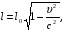 где t –промежуток времени, измеренный в ИСО, относительно которой тело движется.       Это означает, что часы, движущиеся относительно инерциальной системы отсчёта, идут медленнее неподвижных часов и показывают меньший промежуток времени между событиями (релятивистское замедление времени становится заметным лишь при скоростях движения близких к скорости света).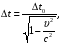 где  - релятивистская масса частицы, она зависит от скорости , с которой частица движется в данной системе отсчёта.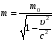 3*108 м\сДля того что бы наблюдать релятивистские эффекты , значение скорости должно быть близким к значению скорости света.5 мин.Сказка ложь, да в ней намек!Добрым молодцам урок.Давайте с вами посмотрим сказку.(сказка о формуле).Смотрят сказку, анализируют.2 мин.Вы внимательно посмотрели сказу, Ребят скажите пожалуйста, какая тема сегодняшнего урока? « Связь массы и Энергии»  3 минЧто нового вы узнали? Давайте это запишем :Что в 1905 году Альберт Энштейн вывел формулу,  соотношения массы с энергией.А. Энштейн подарил миру уравнение! E=mc2.2 минА где мы будем применять эту формулу во время урока?Молодцы, вот давайте решим задачу.При решении задач.5 минНайти кинетическую энергию электрона (в МэВ), движущегося со скоростью .Запишите формулуПроизведите вычисление:Запишите ответ.  Дано:                         Решение;                  ;____________     Е                           Ответ: ;1 минСкажите пожалуйста, а как вы думаете где еще  применяется СТО? Давайте с вами попробуем решить такие задания!Пр решении ЕГЭ.10 мин Презентация с заданиями. Делимся на группы по 2 человека. (каждой группе своя картинка) .  (см. приложение).1. Для описания любых физических процессовА. Все системы отсчета являются равноправными.Б. Все инерциальные системы отсчета являются равноправными.Какое из этих утверждений справедливо согласно специальной теории относительности?2. Какие из следующих утверждений являются постулатами специальной теории относительности?А. Все инерциальные системы отсчета равноправны при описании любого физического процесса.Б. Скорость света в вакууме не зависит от скорости источника и приемника света.В. Энергия покоя любого тела равна произведению его массы на квадрат скорости света в вакууме.3. Один ученый проверяет закономерности колебания пружинного маятника в лаборатории на Земле, а другой — в лаборатории на космическом корабле, летящем вдали от звезд и планет с выключенным двигателем. Если маятники одинаковые, то в обеих лабораториях эти закономерности будут1) одинаковыми при любой скорости корабля2) разными, так как на корабле время течет медленнее3) одинаковыми, если скорость корабля мала4) одинаковыми или разными в зависимости от модуля и направления скорости корабля4. Луч лазера в неподвижной ракете попадает в приемник, расположенный в точке 0 (см. рисунок). В какой из приемников может попасть этот луч в ракете, движущейся вправо с постоянной скоростью?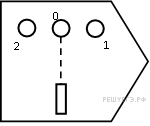  1) 1, независимо от скорости ракеты2) 0, независимо от скорости ракеты3) 2, независимо от скорости ракеты4) 0 или 1, в зависимости от скорости ракеты5. Свет от неподвижного источника падает перпендикулярно поверхности зеркала, которое удаляется от источника света со скоростью с . Какова скорость отраженного света в инерциальной системе отсчета, связанной с зеркалом?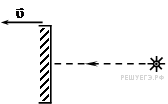 1) с - 2v     2) c + v     3) c     4) c –v 6.  В инерциальной системе отсчета свет от неподвижного источника распространяется со скоростью с. Пусть источник света движется в некоторой            инерциальной системе со скоростью с , а зеркало — со скоростью u в противоположную сторону. С какой скоростью распространяется в этой системе отсчета свет, отраженный от зеркала?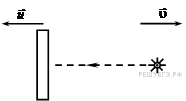  1)c –v    2) c +v +u  3) c + v  4) с 7. Автомобиль стоит на дороге с включёнными передними фарами. При этом модуль скорости распространения света относительно дороги равен V. Согласно постулату, сформулированному А. Эйнштейном, если автомобильпоедет по дороге с постоянной скоростью, то модуль скорости распространения света относительно дороги1) будет больше V   2) будет меньше V3) будет равен V    4) может быть как больше, так и меньше V — в зависимости от модуля и направления скорости автомобиля8.  Учёный проводил эксперимент по измерению скорости света. В качестве источника света он использовал лазер, установленный в своей лаборатории. В результате было получено значение скорости света c = 299 790 км/с. Затемон решил повторить опыт, используя в качестве источника света яркую звезду, согласно астрономическому справочнику, приближается к Земле с большой скоростью. В результате второго эксперимента будет получено значение скорости света1) большее c    2) меньшее c3) равное c (в пределах погрешности измерений)4) большее, меньшее или равное c – в зависимости от спектрального состава света звезды.Главный постулат теории Эйнштейна, принцип относительности, гласит: «Все инерциальные системы отсчета равноправны при описании любого физического процесса»  Б; Первый постулат специальной теории относительности: «Все инерциальные системы отсчета равноправны при описании любого физического процесса». Второй постулат: «Скорость света в вакууме не зависит от скорости источника и приемника света». Аи Б .Так как космический корабль летит с постоянной скоростью, он представляет собой инерциальную систему отсчета. Согласно принципу относительности (первому постулату специальной теории относительности), все инерциальные системы отсчета равноправны при описании любого физического процесса. Следовательно, если маятники одинаковые, то в обеих лабораториях закономерности колебания пружинного маятника будут одинаковыми при любой скорости корабля.  1Так как ракета летит с постоянной скоростью, она представляет собой инерциальную систему отсчета. Согласно принципу относительности (первому постулату специальной теории относительности), все инерциальные системы отсчета равноправны при описании любого физического процесса. Следовательно, если луч лазера попадал в приемник, расположенный в точке 0, в неподвижной ракете. Он будет попадать в него и в равномерно двигающейся ракете независимо от ее скорости. ответ: 2.Согласно второму постулату специальной теории относительности, скорость света в вакууме одинакова для всех инерциальных систем отсчета. Таким образом, скорость отраженного света в инерциальной системе отсчета, связанной с зеркалом, равна c.ответ: 3Согласно второму постулату специальной теории относительности, скорость света в вакууме одинакова для всех инерциальных систем отсчета. Таким образом, скорость отраженного от зеркала света в этой инерциальной системе отсчета равна c.ответ: 4.Первый постулат специальной теории относительности: «Все инерциальные системы отсчета равноправны при описании любого физического процесса». Второй постулат: «Скорость света в вакууме не зависит от скорости источника и приемника света».Ответ: 3Скорость света в вакууме является постоянной, поэтому неважно скорость света какого источника измеряется: покоящегося относительно наблюдателя или движущегося. Значит, при измерении скорости света, излучаемого звездой будет получено значение c (в пределах погрешности измерений). Ответ: 3.3 минРефлексия. Выберите  пожалуйста тот кораблик, в котором вы находитесь сейчас. Остались вы в том же кораблики или сменили его на другой, и почему? Отвечают.2 минМолодцы.Домашние задание: Параграф 53, задачи на карточках раздать. (см. приложение). Выставление оценок за урокВаши корабликиВаши корабликиКораблик наслажденияПоясненияКораблик наслажденияПояснения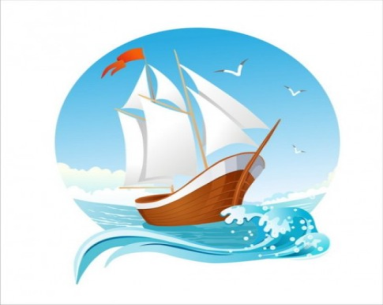 Кораблик задумчивостиПоясненияКораблик задумчивостиПояснения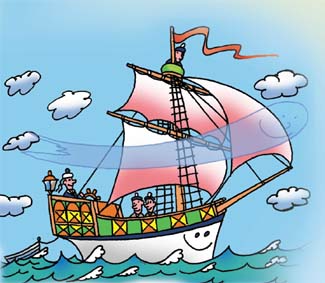 Кораблик свободного плаванияПоясненияКораблик свободного плаванияПояснения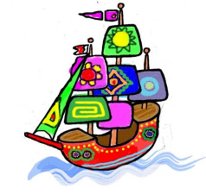 